Nom dalton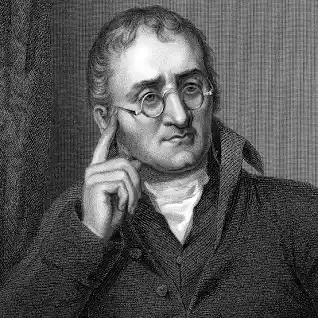 Nom au complet john daltonNationalite anglais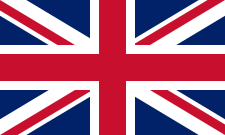 Période de tempa 1766 a 1844Découverte pere de la theorie atomiqueAnecdote daltonisme 